Publicado en  el 30/01/2014 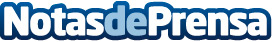 Malú se consolida como la artista española que más discos vende en nuestro país‘Sí’ se sitúa como segundo álbum con más ventas, solo por detrás de Bruce Springsteen, y logra el número 1 en la lista de DVDs, multiplicando por 3 las ventas del segundo puesto.Datos de contacto:Sony MusicNota de prensa publicada en: https://www.notasdeprensa.es/malu-se-consolida-como-la-artista-espanola-que_1 Categorias: Música http://www.notasdeprensa.es